Савельева В.Т.; 241-678-219ПРИЛОЖЕНИЕ № 2	ЗАДАНИЯ ОБУЧАЮЩЕЙ				САМОСТОЯТЕЛЬНОЙ РАБОТЫВариант 1.							Задание 1. Вычислить: ; ; ; .                             Задание 2. Вычислить: ;  .Задание 3. Вычислить: .Задание 4. Решить уравнение  = .Задание 5. Решить уравнение  = -.Вариант 2.Задание 1. Вычислить: ; ; ; .Задание 2. Вычислить: ;  .Задание 3. Вычислить: .Задание 4. Решить уравнение  =- .Задание 5. Решить уравнение  = .ПРИЛОЖЕНИЕ № 3	ТРИГОНОМЕТР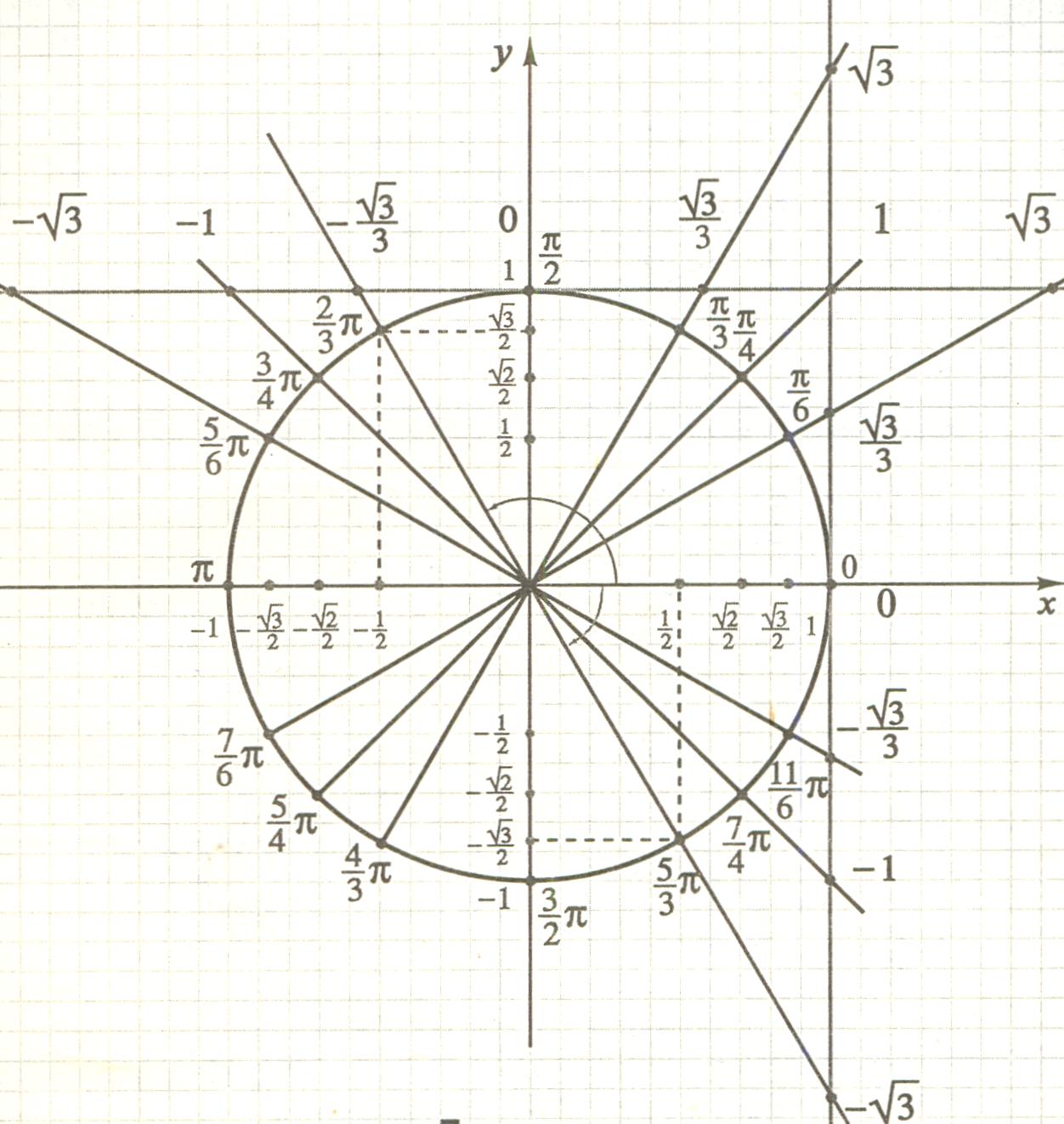 